LİSANSÜSTÜ EĞİTİM KAYIT DONDURMA FORMU[Tarih][Adı ve Soyadı]İMZA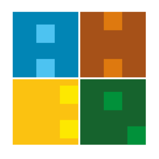 T.C.ALANYA HAMDULLAH EMİN PAŞA ÜNİVERSİTESİLİSANSÜSTÜ EĞİTİM ENSTİTÜSÜÖğrenci Numarası:T.C. Kimlik No:Adı:Soyadı:Anabilim Dalı:Program:İletişim Bilgileri: Tel:İletişim Bilgileri: Adres:Kayıt Dondurma Dönemi2020 / 2021 GüzKayıt Dondurma Dönemi2020 / 2021 BaharKayıt Dondurma Dönemi2021 / 2022 GüzKayıt Dondurma Dönemi2021 / 2022 BaharKayıt Dondurma Nedeni Sağlık AskerlikKayıt Dondurma Nedeni Tabii Afet Diğer:…………………………………………………………… AçıklamaKayıt dondurma nedeninizi birkaç cümleyle özetleyiniz (Gerekli belgeleri ekte belirtiniz):AçıklamaEk:Enstitü Öğrenci İşleriGenel Sekreterlik – Mali İşler…./…./….…./…./….İmzaİmzaEnstitü OnayıEnstitü OnayıEnstitü OnayıEnstitü OnayıEnstitü Onayı…./…./….…./…./….…./…./….…./…./….…./…./….Karar, Tarih ve SayısıKarar, Tarih ve SayısıKarar, Tarih ve SayısıKarar, Tarih ve SayısıKarar, Tarih ve Sayısı